*УСЛОВИЯ ПОСТАВКИ НЕРУДНЫХ МАТЕРИАЛОВ АВТОМОБИЛЬНЫМ ТРАНСПОРТОМНачало действия редакции: «16» апреля 2024 года_______________________________________________________________________________________ * являются неотъемлемой частью Договора Поставки и ни при каких условиях не являются публичной офертой, определяемой положениями Статьи 437 Гражданского кодекса РФ. _______________________________________________________________________________________Настоящие УСЛОВИЯ ПОСТАВКИ НЕРУДНЫХ МАТЕРИАЛОВ АВТОМОБИЛЬНЫМ ТРАНСПОРТОМ (далее по тексту «настоящие Условия») применяются только при доставке товара автомобильным транспортом Поставщика (собственный или привлеченный) и/или собственным и/или привлеченным автомобильным транспортом Покупателя (самовывоз).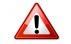  1. ОБЯЗАТЕЛЬСТВА И ОТВЕТСТВЕННОСТЬ ПОКУПАТЕЛЯ ПРИ ДОСТАВКЕ ТОВАРА АВТОМОБИЛЬНЫМ ТРАНСПОРТОМ ПОСТАВЩИКА (СОБСТВЕННЫЙ И/ИЛИ ПРИВЛЕЧЕННЫЙ)1.1. Перед разгрузкой или в процессе выполнения выгрузки на площадке Покупателя Поставщик имеет право проводить обследование подъездных путей и площадок разгрузки на предмет их соответствия нормам безопасности в рамках законодательства РФ. В случае обнаружения несоответствий Поставщик будет требовать от Покупателя обеспечить безопасные условия подъезда и выгрузки транспортных средств. Данное требование будет сделано в устной форме с последующим письменным подтверждением в виде технического задания на предмет дооборудования мест выгрузки. В случае наличия несоответствий, создающих угрозу получения травмы работниками или повреждения транспортных средств Поставщика или грузоперевозчика, Поставщик приостанавливает отгрузку, что не является нарушением обязательств по поставке.После исполнения Покупателем всех требований Поставщика, Поставщик возобновляет поставку Продукции в адрес Покупателя. 1.2. Время нахождения ТС с момента прибытия к Грузополучателю и до момента выезда от него должно составлять не более 30 (тридцать) минут. Время, превышающее установленный выше срок, считается простоем. Время нахождения, в том числе простой, фиксируются в товарно-транспортной накладной. В случае отказа Грузополучателя от фиксации времени прибытия и убытия ТС, данное время фиксируется водителем ТС в одностороннем порядке. В случае задержки ТС по вине Грузополучателя сверх установленных сроков, Покупатель уплачивает Поставщику штраф в размере 1200 (одной тысячи двести) рублей за каждый полный (60 минут) час простоя ТС.1.3. В случае переадресации (по инициативе Покупателя) ТС с Товаром, отказа Покупателя от приемки ТС с доставленным Товаром, Покупатель обязан направить Поставщику письменное уведомление и возместить Поставщику все связанные с этим расходы и убытки. В случае переадресации ТС по инициативе Покупателя, пункты назначения (разгрузки) которого находятся в разных местах, Покупатель обязуется уплатить Поставщику штраф в размере 10 000 (десяти тысяч) рублей за каждый переадресованный ТС, который уже покинул территорию Грузоотправителя.1.4. Представитель Поставщика вправе провести обследование подъездных путей (дороги) и места выгрузки Товара и дать заключение в письменной форме об их соответствии внутренним требованиям безопасности Поставщика. В случае несоответствия подъездных путей (дороги) и мест выгрузки Товара требованиям безопасности Поставщик приостанавливает отгрузку и направляет Покупателю техническое задание на предмет дооборудования мест выгрузки. После исполнения Покупателем всех требований Поставщика, Поставщик возобновляет поставку Товара в адрес Покупателя.1.5. Покупатель обязан не позднее, чем за 2 (двое) суток до планируемой даты отгрузки предоставить Поставщику Карточку грузополучателя с приложениями в т.ч. схему проезда по электронной почте, если ранее эта информация не предоставлялась.1.6. В случае необеспечения зоны выгрузки, отказа от приемки Товара Грузополучателем, Покупатель уплачивает Поставщику штраф в размере 15000 (пятнадцати тысяч) рублей за каждый случай и возмещает иные убытки Поставщику. Основанием для начисления штрафа является отметка в товаросопроводительных документах, сделанная по правилам п. 1.2. настоящих Условий.2. ОБЯЗАТЕЛЬСТВА ПОКУПАТЕЛЯ ПРИ ПОСТАВКЕ ТОВАРА СОБСТВЕННЫМ ИЛИ ПРИВЛЕЧЕННЫМ АВТОМОБИЛЬНЫМ ТРАНСПОРТОМ ПОКУПАТЕЛЯ (САМОВЫВОЗ):2.1. Предоставлять под погрузку ТС, отвечающее следующим требованиям:- с очищенным от посторонних предметов кузовом и исключения перемешивания продукции с другими примесями;- кузов не должен иметь проломов, выступающих металлических частей, боковые борта должны быть закрыты и зафиксированы для обеспечения безопасности;- оборудованным GPS навигацией. По требованию Поставщика Покупатель предоставляет коды доступа для просмотра данных GPS;- должен иметь световой и звуковой сигнал движения задним ходом,- должен визуально находиться в «хорошем состоянии», быть пригодным пройти обычный техосмотр 1 раз в месяц, включая безопасное маневрирование на низкой скорости в границах места погрузки или разгрузки. Техосмотр включает проверку наличия и исправности ремней безопасности, работы тормозов (наличие противооткатных упоров), осмотр шин, зеркал бокового обзора и контроля мертвых зон, исправность световых приборов и наличие звукового и светового сигнала заднего хода, отсутствие тонировки лобового и боковых стекол, отсутствие трещин на лобовом стекле. Кабина должна быть оборудована аптечкой и исправным огнетушителем.2.2. Работая на не огороженной площадке на высоте более 1.8 метра, всегда использовать систему страховки (страховочная привязь и блок инерционного типа закрепленный к анкерной линии ТС, система TRAM, стационарные системы страховки типа Carbis и др).2.3. На территории Грузоотправителя ЗАПРЕЩАЕТСЯ:- покидать кабину ТС не заглушив двигатель. Водитель обязан вынуть и держать при себе ключ зажигания во избежание несанкционированного доступа к управлению ТС посторонними лицами;- пользоваться во время движения ТС мобильным телефоном;- находиться в состоянии алкогольного или наркотического опьянения;- нахождение в кабине ТС посторонних лиц.Перечисленные выше требования (п. 2.1. – 2.3.) основаны на необходимости обеспечения соблюдения требований охраны труда и безопасности дорожного движения при погрузке Товара.2.4. При погрузке Товара в автомобильный транспорт Покупателя, Покупатель  обязуется организовать и обеспечить размещение Товара (груза) в транспортном средстве (далее также «ТС») в соответствии с требованиями нормативно-правовых актов Российской Федерации, в целях недопущения превышения допустимой массы  ТС и (или) допустимой нагрузки на ось ТС, либо массы ТС и (или) нагрузки на ось ТС, указанных в специальном разрешении, либо допустимых габаритов ТС, либо габаритов, указанных в специальном разрешении. В случае необходимости, Покупатель самостоятельно и за свой счет получает специальные разрешения для перевозки Товара.  Покупатель самостоятельно определяет максимальную массу Товара (груза) и нагрузку на оси для поданного под погрузку ТС, является лицом, осуществившим погрузку груза в транспортное средство и несет полную ответственность за несоблюдение требований нормативно-правовых актов Российской Федерации при погрузке груза, в том числе по ч.10 ст.12.21.1 КоАП РФ. В момент принятия Товара к перевозке и подписания водителем Покупателя ТТН, Покупатель подтверждает, что погрузка груза произведена в полном соответствии с требованиями нормативно-правовых актов Российской Федерации, без превышения нормативов по общей массе и по нагрузке на оси ТС.При перевозке груза Покупатель обязан соблюдать требования нормативно-правовых актов Российской Федерации, требования дорожных знаков и разметки.Покупатель (в лице водителя) обязан сообщать устно и письменно о взятых на себя обязательствах, указанных в настоящем пункте, должностным лицам, осуществляющим весовой контроль транспортных средств, при перевозке Товара по Договору.3. Товар передается Поставщиком представителю Покупателя/Грузополучателя имеющему полномочия на приемку Товара и подписание Накладной. 4. НАСТОЯЩИЙ ПУНКТ ПРИМЕНЯЕТСЯ ТОЛЬКО ПРИ ПОСТАВКЕ ТОВАРА АВТОМОБИЛЬНЫМ ТРАНСПОРТОМ ПОСТАВЩИКА.  ПРИ НАЛИЧИИ АВТОВЕСОВ У ГРУЗОПОЛУЧАТЕЛЯ. Возможна разница в весе брутто (с учетом величины погрешности весов) +/- 0,25%, но не более 100 кг на единицу ТС. 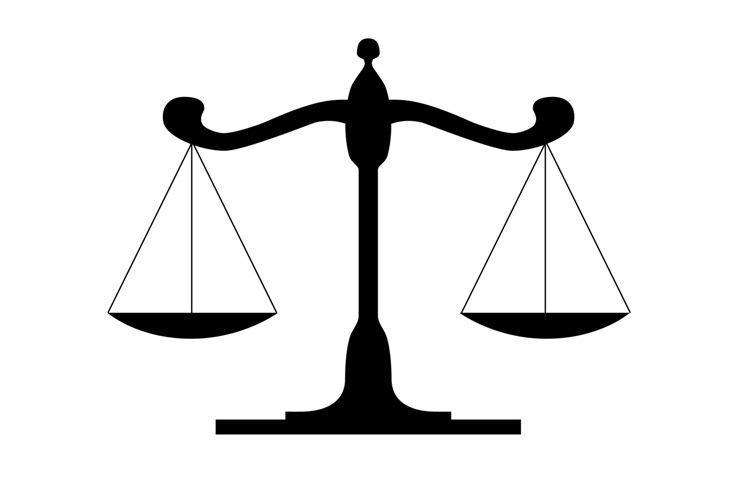  ПРИ ОТСУТСТВИИ АВТОМОБИЛЬНЫХ ВЕСОВ У ГРУЗОПОЛУЧАТЕЛЯ. Приемка Товара осуществляется по данным, содержащимся в товаросопроводительных документах. При осуществлении приемки указанным способом претензии по количеству к рассмотрению не принимаются.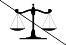 В случае, когда при приемке Товара выявлено несоответствие веса брутто указанному в накладной, Грузополучатель должен незамедлительно приостановить приемку.Если при правильности веса брутто недостача Товара устанавливается при проверке веса нетто, Грузополучатель должен незамедлительно приостановить приемку.Одновременно с приостановлением приемки Товара Грузополучатель обязан проинформировать Поставщика по телефону, после чего направить по электронной почте вызов представителя Поставщика для участия в продолжении приемки Товара и составления двустороннего акта по форме Торг-2.Вся коммуникация, связанная с приемкой Товара, осуществляется по электронным адресам Покупателя и Поставщика, указанным в Договоре.5. ОХРАНА ТРУДА, ТЕХНИКА БЕЗОПАСНОСТИ И ОХРАНА ОКРУЖАЮЩЕЙ СРЕДЫ НА ТЕРРИТОРИИ ГРУЗООТПРАВИТЕЛЯ5.1. Каждый водитель Покупателя должен пройти вводный инструктаж по охране труда (далее – ОТ), внутренним процедурам Поставщика по ОТ и безопасности дорожного движения, а также по вопросам охраны окружающей среды на территории Грузоотправителя и получить буклет водителя, в котором прописана краткая информация по требованиям к водителям в рамках ОТ на территории Грузоотправителя и телефоны экстренных служб. Также в буклете водителя имеются два отрывных талона, которые могут быть изъяты за нарушение требований по ОТ и безопасности дорожного движения. При изъятии второго отрывного талона водитель Покупателя не допускается на территорию Грузоотправителя в течении двух месяцев. По истечении данного срока водитель повторно проходит вводный инструктаж по ОТ и допускается на территорию Грузоотправителя. В случае если водитель и после второго выданного буклета продолжает нарушать требования по ОТ, Поставщик вправе запретить данному водителю доступ на территорию Поставщика или на территорию Грузоотправителя.5.2. Аварии, инциденты, возгорания, несчастные случаи, дорожно-транспортные происшествия, произошедшие в процессе исполнения Договора на территории Грузоотправителя и в которых участвовал или пострадал персонал Поставщика, Покупателя, Перевозчика, привлеченного Покупателем, или иных третьих лиц, равно как и с их оборудованием, имуществом, которые стали известны Покупателю либо лицу, действующему от имени Покупателя, подлежат регистрации, учету и передаче информации об этом в письменной форме Покупателем Поставщику в течение 3 часов и в соответствующие государственные органы, в случае если это необходимо, в соответствии с действующим законодательством, в течение 24-х часов с момента их возникновения. В последующем Покупатель обязан представить в службу ОТ и ПБ Поставщика копии всех материалов по расследованию несчастного случая.При поставке Товара автомобильным транспортом Покупателя, Покупатель обязуется: 5.3. Соблюдать правила безопасности дорожного движения на территории Грузоотправителя.5.4. Не загрязнять территорию Грузоотправителя бытовыми, техническими и другими видами отходов.5.5. Представлять по первому требованию Поставщика документацию, касающуюся деятельности Покупателя в области ОТ и ПБ, связанную с исполнением обязательств по Договору.5.6. Обеспечить применение своими сотрудниками (представителями) на территории Грузоотправителя минимального комплекта средств индивидуальной защиты (каска, сигнальный жилет или одежда повышенной видимости, защитные очки, обувь с защитным подноском), а в запыленных местах - также респиратор. Приобретение и обеспечение своего персонала всеми видами СИЗ Покупатель осуществляет за свой счет.6. ОТВЕТСТВЕННОСТЬ ПОКУПАТЕЛЯ ПРИ ПОСТАВКЕ ТОВАРА СОБСТВЕННЫМ ИЛИ ПРИВЛЕЧЕННЫМ АВТОМОБИЛЬНЫМ ТРАНСПОРТОМ ПОКУПАТЕЛЯ (САМОВЫВОЗ)6.1. В случае несоблюдения Покупателем положений п.2.1-2.4, п.5.1.-5.6. настоящих Условий, Поставщик вправе взыскать с Покупателя штраф в размере 10000 (десяти тысяч) рублей за каждый факт нарушения, а также потребовать полного возмещения всех убытков, причиненных таким несоблюдением. Каждый факт нарушения фиксируется сотрудниками Грузоотправителя путем составления акта, который подписывается представителями обеих сторон, а в случае отказа представителя Покупателя от подписи на акте, указанный документ оформляется в одностороннем порядке. 6.2. Грузоотправитель вправе не допускать на свою территорию представителей Покупателя, нарушивших п.2.1.-2.4., п.5.1.-5.6. настоящих Условий. В этом случае у Поставщика не возникает какой-либо ответственности по возмещению ущерба и/или убытков от непоставки/недопоставки Товара.6.3. В случае неисполнения Покупателем своих обязанностей, указанных в пункте 2.4. настоящих Условий, Покупатель обязуется компенсировать (возместить) Поставщику понесенные им расходы, связанные с оплатой штрафов, сборов, пошлин и иных убытков, связанных с неблагоприятными последствиями для Поставщика. Такая компенсация производится Покупателем в течение 5 (пяти) рабочих дней с даты направления Поставщиком претензии и копий подтверждающих документов.